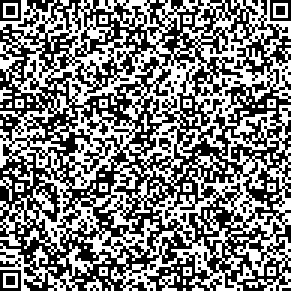 УТВЕРЖДАЮпотребительИсх. № 25.1-353 от 01.02.2021СОГЛАСОВАНО АО «АЖК»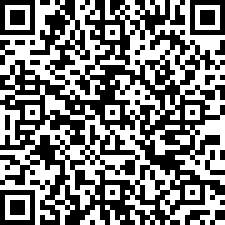 Приложение №-1 к договору №_на пользование электрической энергиейУТВЕРЖДАЮвладелец сетейТОО "КаР-Тел" (980540000397)АКТРазграничения балансовой принадлежности и эксплутационной ответственности между Потребителем и Энергопередающей организацией, определения категорийностиэлектроприемниковпредмет разграничения балансовой принадлежности и эксплутационной ответственности между электроустановками Владельца сетей и Потребителя.При этом отмечаем, что:ТП-6850 РУ-6/0.4кВ отходящие ЛЭП-6/0.4кВ на балансе КГУ «Управление энергоэффективности и инфраструктурного развития города Алматы»-  В отношении надежности электроснабжения и существующей схемы присоединения электроприемники Потребителя относятся к 3 категории .Потребитель несет ответственность, согласно «Правилам пользования электрической и тепловой энергией», за эксплуатацию нижеследующих электроустановок:3..Энергопередающая организация несет эксплуатационную ответственность за техническое состояние нижеследующих электроустановок, к которым присоединены электроустановки ПотребителяЭнергопередающая организация несет эксплутационную ответственность за техническое состояние нижеследующих электроустановок Потребителя, принятых по договору на обслуживание и присоединенных к электроустановкам Энергопередающей организации.Граница балансовой принадлежности устанавливается между Владельцем сетей и Потребителем будет определена после строительства электрических сетейпотребителя на ВЛ0.4кВ ТП-6850	Граница эксплутационной ответственности устанавливается между Владельцем сетей и Потребителем будет определена после строительства электрических сетейпотребителя: на контактах присоединения провода СИП к ВЛ-0.4кВ ТП-6850	После строительства электрических сетей необходимо внести дополнительную информацию в настоящий акт.Акт разграничения балансовой принадлежности и эксплутационной ответственности подлежит пересоставлению в следующих случаях:а) при изменении схемы присоединений и условий электроснабжения; б) по требованию одной из сторон.Акт должен храниться у Потребителя и Владельца сетей.№№ п/пНаименование электроустановок, находящихся на балансе Потребителя и присоединенных к сетям Энергопередающей организацииМестонахождение электроустановок ПотребителяСхема подключения потребителя: Проектируемые электрические сети от ПС.118А -> РП.97-1 -> Ф.7-118А -> ТП.6850-0Марка, сечение, направление, диспетчерские номера проектируемых электрических сетей будут уточнены после их строительства Провд  СИП 4х16мм от ВЛ-0.4кВ ТП-6850 L-40м до ЩУ Медеуский р-он.ЩУСТ агропромбанк «Арман» № 2№№ п/пНаименование электроустановок, находящихся на балансе Энергопередающей организации, к которым присоединены электроустановки ПотребителяМестонахождение электроустановок Энергопередающей организацииПС.118А -> РП.97-1 -> Ф.7-118А -> ТП.6850-0Точка присоединения к электроустановкам АО «АЖК» будет уточнена после строительства электрических сетей потребителя РУ-6кВ  ТП-6805№№ п/пНаименование электроустановок Потребителя, принятых на обслуживание Энергопередающей организацииМестонахождение электроустановок, принятых на обслуживание по договоруЭлектроустановки потребителя, принятые на обслуживание АО «АЖК» будут уточнены в случае заключения договора на обслуживание.